3 кл по 4л ДоопРисунок .  Рисунок натюрморта из крупных предметов ( ящик , ведро , сито).На стол или табурет кладем драпировку ( любую  ткань для фона) Далее ставим натюрморт . Обязательно один крупный предмет и добавить несколько предметов быта ,овощи или фрукты). Натюрморт можно подсветить лампой. Выполнять углем, можно добавить сангину.При выполнении задания не забываем про правильность построения.Для начала желательно сделать эскиз, затем переходить к большому формату , там нужно правильно закомпоновать композицию, затем наметить предметы и начать их построение, обязательно осевые и элипсы.Живопись.Постановка из предметов (4-5) объединенных единством тематического содержания с двумя  драпировками.Выполнять гуашью , формат А3.На стол или табурет кладем две драпировки ( любую  ткань для фона) Далее ставим натюрморт , можно поставить любую вазу, кастрюлю, бутылку и несколько предметов быта ,овощи или фрукты). При выполнении задания не забываем про правильность построения.Для начала желательно сделать эскиз, затем переходить к большому формату , там нужно правильно закомпоновать композицию, затем наметить предметы и начать их построение, обязательно осевые и элипсы.Композиция станковая.Нарисовать любой пейзаж . Времена года -  "Весна". Формат А3.Выполнять Любым живописным материалом на выбор . Важно ! Пейзаж придумать самим , не с картинки  . Желательно выбрать  либо закатное небо, либо рассвет. Обязательно добавлять в композицию животных , птиц, можно добавить людей.Композиция прикладнаяЭскиз указателя зверей в зоопарке . Силуэтное изображение формы.Цветная бумага 2 контрастных цветов. Выполнять на картоне.Для выполнения данного задания нужно будет на цветной бумаге , нарисовать силуэт животного , важно что бы оно было характерным , и затем аккуратно вырезая приклеивать на картон.Пример: 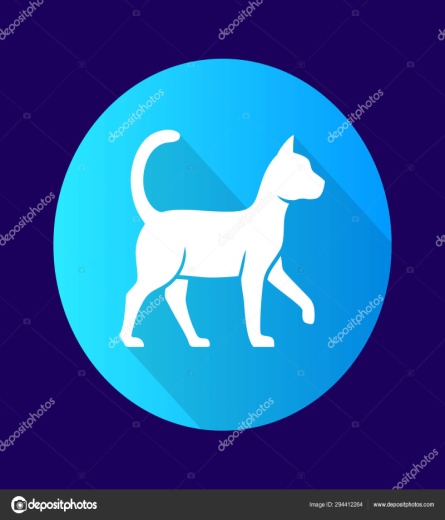 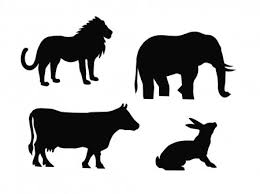 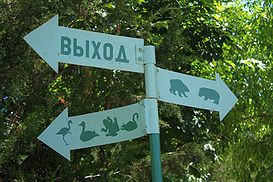 Беседы об искусствеАкадемизм. Направление  в  европейской живописи 17-19 вв.Ознакомиться с деятельностью французского художника Ж.Энгра.Интернет ресурс : https://www.youtube.com/watch?v=HzOkjTHaeY8